			                     La Villa Cardinals					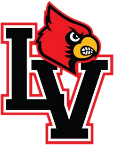 2020 Baseball ScheduleDATE		TEAM		OPPONENT				SITE	         			TIMEM 2/10		Var			Monte Alto (Scrimmage)		Home				5:00Th 2/20	Var			Edinburg Vela (Scrimmage)		Away				6:00T 2/25		Var			La Feria				Away				6:00F 2/28 		Var			Monte Alto				Away				5:00S 2/29		Var 			Monte Alto				Home				1:00T 3/3		JV/Var			*  Premont				Away				5:00Th 3/5		Var			Mercedes K of C Tournament		Away				12:30F 3/6		Var			Mercedes K of C Tournament		Away				TBAS 3/7		Var			Mercedes K of C Tournament		Away				TBAT 3/10		Varsity Only		*  Lasara				Home				7:00F 3/13		OPENS 3/14		Varsity Only		Bruni					Away				5:00	T 3/17		JV/Var			*  Ben Bolt				Home				5:00F 3/20		JV/Var			*  Riviera				Away				5:00T 3/24		Varsity Only		*  San Perlita				Home				7:00F 3/27		JV/Var			*  Freer				Away				5:00T 3/31		JV/Var			*  Benavides				Home				5:00F 4/3		JV/Var			*  Premont				Home				5:00Th 4/9		Varsity Only		*  Lasara				Away				5:00T 4/14		OPENF 4/17		Varsity Only		Bruni					Home				7:00S 4/18		JV/ Var		*  Ben Bolt				Away				1:00T 4/21		JV/Var			*  Riviera				Home				5:00F 4/24		Varsity Only		*  San Perlita				Away				5:00T 4/28		JV/Var			*  Freer				Home				5:00F 5/1		JV/Var			*  Benavides				Away				5:00*  Denotes District GamesSuperintendent:	Alejos Salazar, Jr.			Head Coach:  	Juan J. Guajardo	Principal:	Antonio Layton, Jr.			Assistant Coach:	Zeke MontesAthletic Director:	Daniel Pérez_________________________________________________________________________________________